RESUME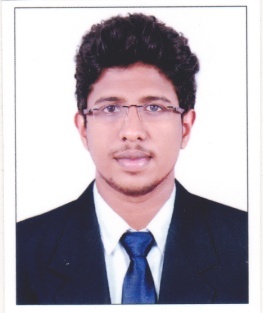 LINULINU.371435@2freemail.com  Career objective     To have a growth oriented and challenging career, where I can contribute my knowledge and skills to the organization and enhance my experience through continuous learning and teamwork. To work with an organization, which can provide me constant learning to intellectual growth, enhance me creative skills and to achieve top cadre and making positive contributions towards the organization.Academic QualificationOther  Educational QualificationsDiploma in oil & gasQA & QC inspectionNon Destructive Testing ( NDT level 2) Software proficiencySoftware known: Auto Cad, Ansys,Catiya ,Pro.EOffice suite: MS-office, Ms-excel, Ms-powerpoint     Area of InterestAutomobile EngineeringManufacturing TechnologyMain Project        Project Area                         : 	  Automobile EngineeringProject Title                        			  :  	“Hydroxy Powered Two Wheeler”Project Role                         		  	: 	 Team MemberSoftware used for Designing 		:  	  Hap, AutoCADSoftware used for Analyzing		: 	AnsysExperience					:	QC ENGINEER 	Currently working as QC ENGINEER  in Ocean Dreams Marine Services from January 15-2017 to till dateAchievements and Extra-curricular activitiesParticipated and won prizes in English essay competition at school level.Active participant of NSS and Active blood donor.Participated and won Prizes in Quiz Competition at College levelPersonal Trait         Creative and logical         Problem solving ability         Co-operative and keen observerHobbiesPlaying Volleyball, Basket Ball, Singing and Hearing SongsDrivingDeclaration        I hereby declare that all the details furnished here are true to the best of my knowledge.CourseUniversity/BoardInstituteYear of passingCGPAB.E- Mechanical EngineeringAnna UniversityM.E.T Engineering College, Chenbagaramanputhoor20166.39Higher SecondaryMatricNair Samajam Higher Secondary School, Mannar201268.5SSLCMatricMahatma Boys High School Chennithala201065.00